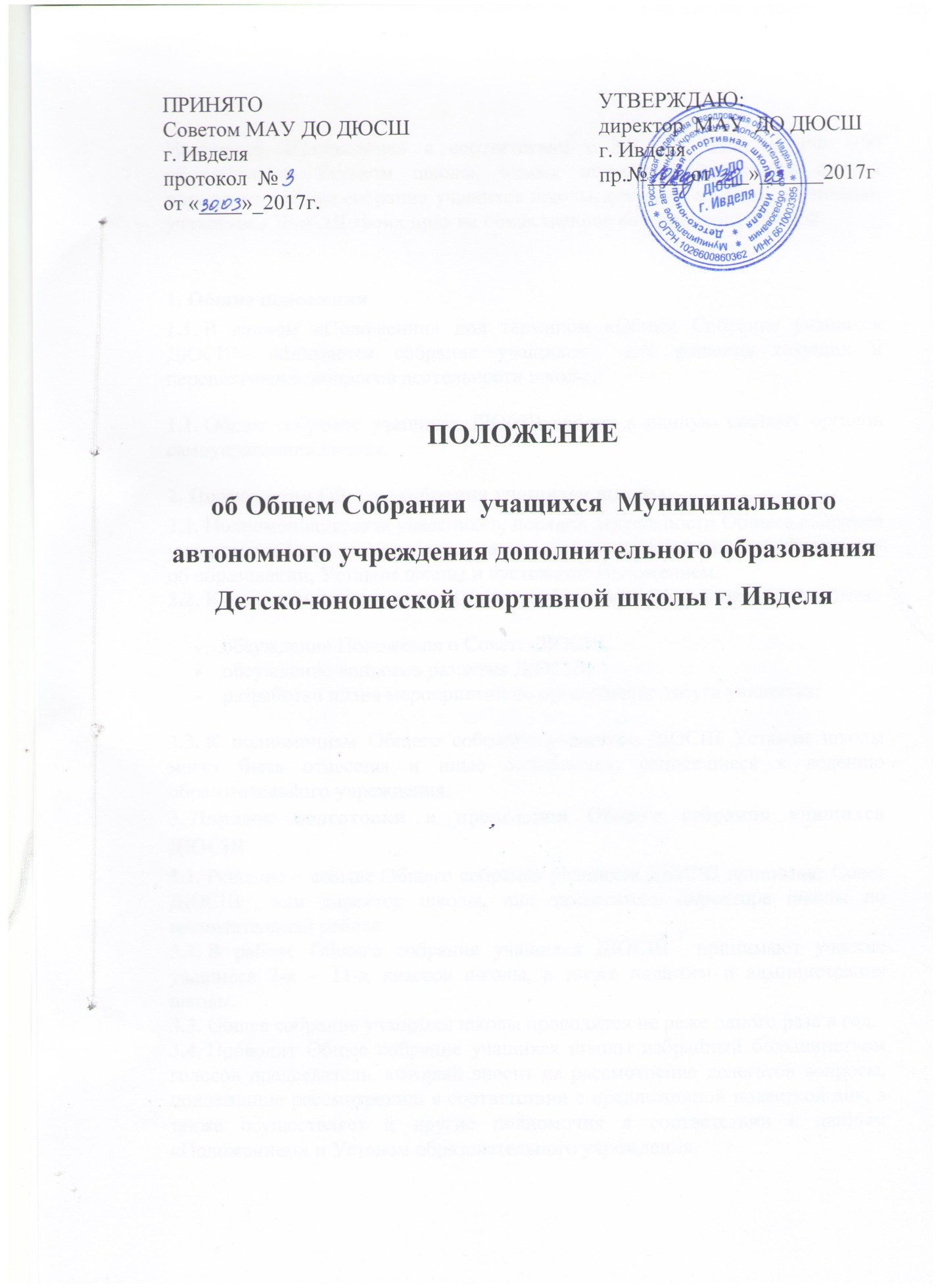 Настоящее «Положение» в соответствии с ТК РФ, Законом РФ «Об образовании», Уставом школы, иными нормативно-правовыми актами определяет Общее собрание учащихся школы, как одну из форм реализации учащимися ДЮСШ своих прав на общественное соуправление школой.Общие положенияВ данном «Положении» под термином «Общее Собрание учащихся ДЮСШ» понимается собрание учащихся  для решения текущих и перспективных вопросов деятельности школы. Общее собрание учащихся ДЮСШ входит в единую систему органов самоуправления школы. Полномочия Общего собрания учащихся школыПолномочия, состав участников, порядок деятельности Общего собрания учащихся школы определяются законодательством Российской Федерации об образовании, Уставом школы и настоящим Положением. К основным полномочиям Общего собрания учащихся школы относятся: обсуждение Положения о Совете ДЮСШ;обсуждение вопросов развития ДЮСШ; разработка плана мероприятий по организации досуга учащихся; К полномочиям Общего собрания учащихся ДЮСШ Уставом школы могут быть отнесены и иные полномочия, относящиеся к ведению образовательного учреждения. Порядок подготовки и проведения Общего собрания учащихся ДЮСШРешение о созыве Общего собрания учащихся ДЮСШ принимает Совет ДЮСШ  или директор школы, или заместитель директора школы по воспитательной работе.В работе Общего собрания учащихся ДЮСШ  принимают участие учащиеся 7-х – 11-х классов школы, а также педагоги и администрация школы.Общее собрание учащихся школы проводится не реже одного раза в год.Проводит Общее собрание учащихся школы избранный большинством голосов председатель, который вносит на рассмотрение делегатов вопросы, подлежащие рассмотрению в соответствии с предложенной повесткой дня, а также осуществляет и другие полномочия в соответствии с данным «Положением» и Уставом образовательного учреждения. Секретарь Общего собрания учащихся ДЮСШ избирается большинством голосов от числа присутствующих. Организационно обеспечивает проведение Общего собрания учащихся школы, ведет протокол.Принятым считается решение, получившее большинство голосов.В решении Общего собрания учащихся ДЮСШ, в зависимости от характера рассматриваемого вопроса, должны содержаться следующие сведения: наименование документа, дата и место его принятия; о количестве лиц, принявших участие в голосовании по решению; необходимые данные об инициаторе обращения (если таковой имеется); формулировка рассматриваемого вопроса, основания для его рассмотрения; доводы в пользу принятого решения, а при необходимости также доводы в обоснование непринятия решения; формулировка решения; указание на порядок, сроки и особенности вступления решения в силу. Решение подписывается председательствующим и секретарем. Контроль за исполнением решения Общего собрания учащихся ДЮСШ осуществляется  директором, о чем делается соответствующая запись. В случае непринятия решения по обсуждаемому вопросу право на повторное его внесение в повестку дня может быть осуществлено на следующем очередном заседании Общего собрания учащихся ДЮСШ. По данным вопросам могут быть использованы предварительные согласительные процедуры. Заключительные положенияДанное «Положение» вступает в силу после принятия Советом ДЮСШ и действует постоянно.Протоколы Конференции хранятся в канцелярии школы согласно номенклатуре дел.